II. ТЕХНИЧЕСКОЕ ЗАДАНИЕ1. Предмет муниципального контракта: оказание услуг по аттестации рабочего места в отделе специальных мероприятий.2. Используемые сокращения:АРМ -	автоматизированное рабочее место;ОВТ – объект вычислительной техники;ОТСС – основные технические средства и системы;ПЭВМ - персональная электронно-вычислительная машина;ПЭМИН - побочные электромагнитные излучения и наводки;ФСТЭК России - Федеральная служба по техническому и экспортному контролю России;ФСБ России - Федеральная служба безопасности России.3. Перечень нормативных актов и иных документов, являющиеся основанием оказания услуг:Комплекс мероприятий должен соответствовать следующим нормативным правовым актам и руководящим документам: - Закону Российской Федерации от 21.07.1993 № 5485-1 «О государственной тайне»;- Федеральному закону от 27.07.2006 № 149-ФЗ «Об информации, информационных технологиях и о защите информации»;- Федеральному закону от 04.05.2011 № 99-ФЗ «О лицензировании отдельных видов деятельности»;- «Положение о государственной системе защиты информации в Российской Федерации от иностранных технических разведок и от её утечки по техническим каналам», утверждённому постановлением Совета Министров Правительства Российской Федерации от 15.09.1993 № 912-51;- «Положение об аттестации объектов информатизации по требованиям безопасности информации», утверждённому Гостехкомиссией России 25.11.1994;- Приказу ФСТЭК России от 20.10.2016 № 025 «Об утверждении Требований по технической защите информации, содержащей сведения, составляющие государственную тайну»;- Приказу ФСТЭК России от 27.11.2017 № 043 «Методика оценки эффективности защиты информации, обрабатываемой объектами вычислительной техники от утечки за счёт побочных электромагнитных излучений и наводок»;- Приказу ФСТЭК России от 01.12.2015 № 047 «Модель иностранных технических разведок на период до 2025 года (Модель ИТР-2025)»;- «Руководящие документы по защите информации от НСД», Гостехкомиссия России;- Инструкции по обеспечению режима секретности в РФ (от 5.01.2004 № 3-1);- Другим нормативно-методическим и руководящим документы Федеральной службы по техническому и экспортному контролю Российской Федерации.4. Объём и содержание оказываемых услуг:4.1. В соответствии с настоящим техническим заданием должны быть оказаны услуги по проведению аттестации 1 (одного) рабочего места в отделе специальных мероприятий администрации города Югорска для обработки сведений, содержащих государственную тайну.4.2. Место оказания услуг: г. Югорск, Ханты-Мансийский автономный округ-Югра, Тюменская область, ул. 40 лет Победы, д.11, кабинет 226.4.3. Состав объекта информатизации автоматизированного рабочего места: системный блок компьютера, монитор, манипулятор мышь, клавиатура, многофункциональное устройство, резервный манипулятор мышь, резервная клавиатура, уничтожитель документов.4.4. Состав мероприятий по оказанию услуги:- Обследование, анализ и оценка условий эксплуатации на соответствие требованиям нормативных правовых актов, государственных стандартов, действующей нормативной документации по технической защите информации, объектов вычислительной техники;- Проверка выполнения требований к системе электроснабжения и заземления на соответствие п.4.3 приказа ФСТЭК России от 20.10.2016 № 025;- Проверка на объекте существующих документов по защите информации на соответствие их содержания требованиям по безопасности информации, разработка недостающих документов;- Определение состава средств защиты необходимых для обновления или замены (Средства защиты от несанкционированного доступа, сертифицированный антивирус, средство активной защиты информации от утечки за счёт ПЭМИН);- Разработка программы и методики аттестационных испытаний на объект вычислительной техники (далее – программа испытаний ОВТ);- Согласование программы и методики аттестационных испытаний с Заказчиком. Программы и методики проведения аттестационных испытаний Исполнитель предоставляет на согласование Заказчику в срок не позднее 3 рабочих дней до начала оказания услуг на объекте;- Проведение специальной проверки технических средств. Доставка технических средств к месту проведения специальной проверки и обратно осуществляется силами Исполнителя (при необходимости, работы проводятся Исполнителем в своих лабораториях);- Проведение лабораторных специальных исследований на соответствие требованиям по защите информации от утечки по каналу ПЭМИН рабочего места на базе ПЭВМ. Доставка технических средств к месту проведения специальных лабораторных исследований и обратно осуществляется силами Исполнителя. (при необходимости, работы проводятся Исполнителем в своих лабораториях);- Доработка ОТСС на базе ПЭВМ на соответствия Требованиям п.4.1.5. и п.4.2.8. по технической защите информации, содержащей сведения, составляющие государственную тайну, утверждённых приказом ФСТЭК России от 20.10.2016 № 025;- Установка и настройка средства защиты информации от несанкционированного доступа. (при необходимости, предоставляет Исполнитель);- Установка и настройка средств антивирусной защиты. (при необходимости, предоставляет Исполнитель);- Средство активной защиты информации от утечки по техническим каналам за счёт ПЭМИН путём излучения в окружающее пространство электромагнитного поля шумового сигнала и наводок на линии электропитания и заземления (при необходимости, предоставляет Исполнитель);- Проведение объектовых специальных исследований на соответствие требованиям по защите информации от утечки по каналу ПЭМИН рабочего места на базе ПЭВМ;- Проверку эффективности защиты информации объекта информатизации на базе ПЭВМ;- Проведение аттестационных испытаний автоматизированной системы на соответствие требованиям по защите информации от несанкционированного доступа;- Проведение аттестационных испытаний автоматизированной системы в соответствии с программой аттестационных испытаний согласованной с Заказчиком;- Оформление заключения по результатам аттестационных испытаний, выдача «Аттестата соответствия объекта информатизации требованиям по безопасности информации».4.5. Порядок оказания услуг:1) Согласование с Заказчиком даты и время приезда сотрудников Исполнителя для обследования объектов информатизации;2) Обследование «Объект вычислительной техники» на соответствие требованиям приказа ФСТЭК России от 20.10.2016 № 025;3) Разработка программы и методики аттестационных испытаний на объект вычислительной техники; 4) Согласование с Заказчиком программы и методики аттестационных испытаний;5) Согласование с Заказчиком даты и времени забора оборудования для проведения работ;6) Проведение специальной проверки технических средств. (при необходимости);7) Проведение лабораторных специальных исследований на соответствие требованиям по защите информации от утечки по каналу ПЭМИН рабочего места на базе ПЭВМ (при необходимости);8) Доработка ОТСС на базе ПЭВМ на соответствия Требованиям п.4.1.5. и п.4.2.8. по технической защите информации, содержащей сведения, составляющие государственную тайну, утверждённых приказом ФСТЭК России от 20.10.2016 № 025;9) Согласование с Заказчиком даты и времени доставки оборудования и приезда сотрудников Исполнителя для проведения работ;10) Установка и настройка средства защиты информации;11) Проведение объектовых специальных исследований на соответствие требованиям по защите информации от утечки по каналу ПЭМИН рабочего места на базе ПЭВМ;12) Проверку эффективности защиты информации объекта информатизации на базе ПЭВМ;13) Проведение аттестационных испытаний автоматизированной системы на соответствие требованиям по защите информации от несанкционированного доступа;14) Проведение аттестационных испытаний автоматизированной системы в соответствии с программой аттестационных испытаний согласованной с Заказчиком;15) Оформление заключения по результатам аттестационных испытаний, выдача «Аттестата соответствия объекта информатизации требованиям по безопасности информации»;16) Отправка пакета документов согласно п.5 и п.8.5. Требования по организации и обеспечению режима секретности при оказании услуг.5.1. С целью предотвращения утечки сведений о системах защиты секретной информации на объекте информатизации круг лиц, допущенных к проведению работ, максимально ограничивается.5.2.  Оказание услуг должно осуществляться в соответствии с требованиями «Инструкции по обеспечению режима секретности в Российской Федерации», утверждённой Постановлением Правительства Российской Федерации от 05.01.2004 № 3-1.5.3. Участники проведения работ со стороны Исполнителя берут на себя обязательство о неразглашении сведений, ставших им известными в процессе его исполнения.6. Требования к Исполнителю.6.1. В соответствии с:- Законом Российской Федерации от 21.07.1993 № 5485-1 «О государственной тайне»;- Федеральным законом от 04.05.2011 № 99-ФЗ «О лицензировании отдельных видов деятельности»; - Положением о лицензировании деятельности по выявлению электронных устройств, предназначенных для негласного получения информации (за исключением случая, если указанная деятельность осуществляется для обеспечения собственных нужд юридического лица или индивидуального предпринимателя), утверждённым постановлением Правительства Российской Федерации от 16.04.2012 № 314; - Положением о лицензировании деятельности предприятий, учреждений и организаций по проведению работ, связанных с использованием сведений, составляющих государственную тайну, созданием средств защиты информации, а также с осуществлением мероприятий и (или) оказанием услуг по защите государственной тайны, утверждённым постановлением Правительства Российской Федерации от 15.04.1995 № 333; - Положением по аттестации объектов информатизации по требованиям безопасности информации, утверждённым председателем Государственной технической комиссии при Президенте Российской Федерации от 25.11.1994Исполнитель должен иметь:1) Лицензию Федеральной службы безопасности России на осуществление работ с использованием сведений, составляющих государственную тайну;2) Лицензию Федеральной службы по техническому и экспортному контролю России на осуществление мероприятий и (или) оказание услуг в области защиты государственной тайны;3) Лицензию Федеральной службы по техническому и экспортному контролю России на проведение работ, связанных с созданием средств защиты информации;4) Лицензию Федеральной службы безопасности России на осуществление мероприятий и (или) оказание услуг в области защиты государственной тайны, включающей в себя проведение работ по выявлению электронных устройств, предназначенных для негласного получения информации, в технических средствах;5) Действующий аттестат аккредитации органа по аттестации, зарегистрированный в Государственном реестре системы сертификации средств защиты информации по требованиям безопасности информации.6.2. Исполнитель оказывает услуги лично.6.3. Исполнитель должен быть обеспечен необходимым инструментом, контрольно-измерительной аппаратурой и расходным материалом для оказания услуг.Контрольно-измерительная аппаратура и инструменты должны находиться в технически исправном состоянии.При оказании услуг Исполнителем должны быть выполнены требования по технике безопасности при работе с электроустановками и монтажными работами.6.4. Сотрудники Исполнителя, осуществляющие мероприятия в соответствии с данным техническим заданием, должны иметь справку о допуске к сведениям, составляющим государственную тайну по второй форме.7. Требования к документации, предоставляемой Исполнителем по окончании Услуг.7.1. По окончании оказания Услуг Исполнитель обязан подготовить и передать Заказчику следующие документы:- Заключения по результатам специальной проверки технических средств на предмет выявления электронных устройств негласного получения информации; - Протоколы специальных исследований технических средств (в случае проведения данных работ);- Предписания на эксплуатацию технических средств (в случае проведения данных работ);- Заключения по результатам аттестационных испытаний на соответствие требованиям по безопасности информации объектов информатизации;- Аттестаты соответствия объектов информатизации требованиям по безопасности информации;- Проекты внутренней организационно-распорядительной документации заказчика, разработка которой предусмотрена действующим законодательством в области технической защиты информации.- Иные документы, входящие в комплект аттестационных документов, определённых в Требованиях по технической защите информации, содержащей сведения, составляющие государственную тайну, утверждённых приказом ФСТЭК России от 20.10.2016 № 025.8. Порядок сдачи и приёмки результатов оказания услуг.8.1. Приёмка результатов оказанных услуг по защите информации осуществляется после выдачи Исполнителем документов на контролируемый объект и подписания акта сдачи-приёмки услуг.Заказчик вправе провести на этапе приёмки экспертизу результатов работ с привлечением сторонней организации, специализирующейся на выполнении аналогичных работ и имеющей соответствующие лицензии ФСТЭК России и ФСБ России.8.2. Протоколы, заключения, аттестаты, акты обследования с указанием в акте необходимых рекомендаций, для приведения объекта на соответствия требованиям приказа ФСТЭК России от 20.10.2016 № 025 и другая техническая информация по результатам оказанных услуг высылаются Исполнителем установленным порядком в адрес Заказчика, в соответствии с требованиями «Инструкции по обеспечению режима секретности в Российской Федерации», утверждённой Постановлением Правительства Российской Федерации от 5 января 2004 г. № 3-1.9. Дополнительные условия.9.1. Заказчик в процессе оказания Услуг обязан обеспечить доступ Исполнителя на объекты Заказчика для проведения работ, предусмотренных в Техническом задании.9.2. Исполнитель в процессе оказания Услуг обязан соблюдать требования режима секретности, установленного на объекте Заказчика. С соблюдением правил действующего внутреннего распорядка, контрольно-пропускного режима, внутренних положений и инструкций, требований администрации Заказчика.9.3. Исполнитель должен соблюдать требования по охране труда и пожарной безопасности в соответствии с законодательством Российской Федерации.Согласовано:	 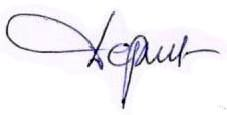 Контрактная служба:							О.В.Дергилев